20th March 2017Hello fellow Norman Parkies,Last week I provided you with step #1 when considering selling your home.This week I’m giving you step #2 to take into consideration and if you missed last week, no dramas, just send me an email and I will send through step #1.Oh and last week there were 4 more sales in Norman Park;54 Overend Street Norman park	SOLD	$745,0001/70 Overend Street Norman Park	SOLD	$600,00069 Thackeray Street Norman Park	SOLD	$1,375,00020 Overend Street  Norman Park	SOLD	$850,000Over the coming weeks, I will share a step each week.Step #2 LocationIt’s important to take the following into considerationWhere is your property priced in relation to other properties in your location (always allow for the uniqueness of each property)?What type of neighbourhood is your property located in – well established, up and coming, transitional?Things to promote:Public transport | Main Roads | Shopping Centres | Schools & Other educational centres | Medical centres or Hospitals | Outdoor parks, public pools, playgrounds | Entertainment venuesIf you simply can’t wait for the remaining simple steps, give me a shout and I would be more than happy to have a chat and share…Whether you’re looking to sell or stay, I would love to meet you!Kind Regards,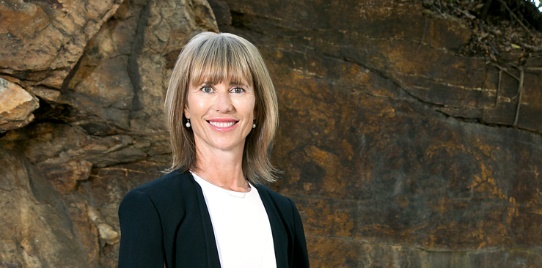 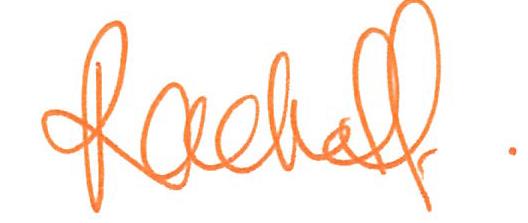 Rachel FechnerM	0408 117 299E rachelfechner@mcgrath.com.au 		‘Not only is Norman Park my area....it’s my home’W	mcgrath.com.au